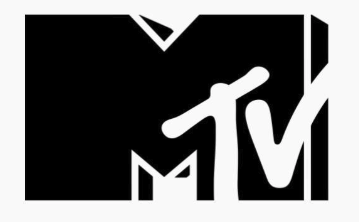 January 30, 20206.41M SubscribersWatch Here: https://www.youtube.com/watch?v=sGfg-biAc_g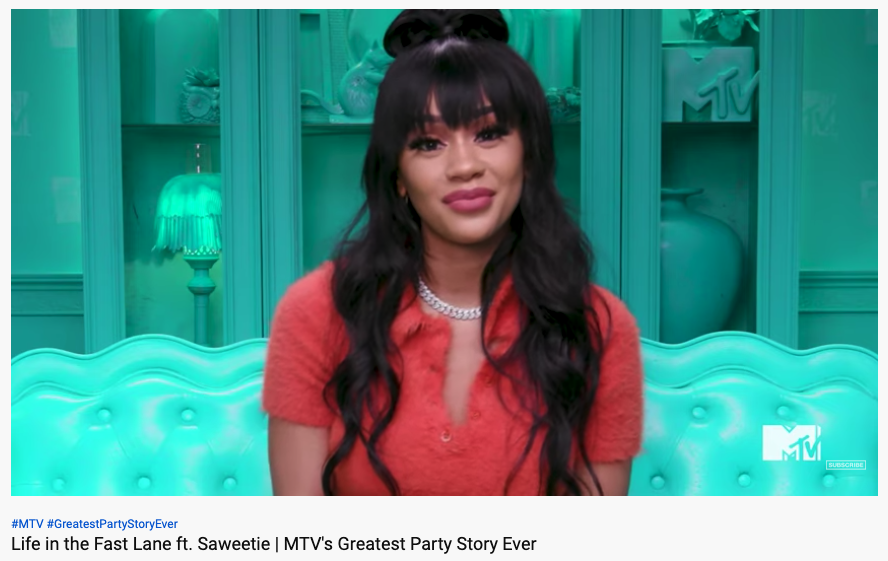 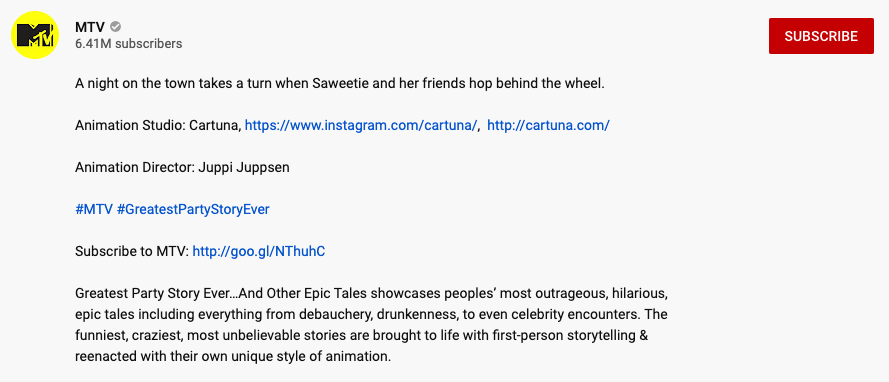 